هدف وظیفه: عرضه خدمات با كيفيت معا لجو ي برا ي مريضا ن امراض خون در روشنائی استراتیژی ملی وزارت صحت عامه.صلاحیت ها و مسئولیت های وظیفوی:وظایف تخصصی:اشتراك فعا ل دررا پو ر وويز ت صبحا نه.گر فتن مشا هده وتكميل معا ينات مريضا ن امراض خون.اجرای پروسيجر ها ي  تخصصی امراض خون مانند Bone Morrow وغیره.عرضه خدما ت معا لجوي براي مريضان  سرا پا ( ( OPD  ومريضا ن دا خل بستر خون بشمول مشو ره دهي منا سب به مريضا ن .اجرا ي نوكر يهاي شبا نه مطا بق به جدول تهيه شد ه از طرف شف  سر ويس.ابراز نظر درباره تداوی واهتمامات معالجوی درمراکز پیشرفته و مشوره درمورد تغذی مریضان خون بمنظور بهتر مریضان. همكا ري نزديك با سر همشير ه  وارد در قمست در خوا ست و توزيح ادو يه مودر ضر ور ت مريضان داخل بستر وارد خون جهت كنتر ول بهتر مريض.ارزيا بي از اینكه آ يا مريضا ن دا خل بستر ا دويه مورد ضرورت خود را مطا بق به دو سيه خود را دريا فت مينما يند. نظا ر ت از حفظ ا لصحه وا رد مربو ط .تعقيب معا ينا ت لا برا توار ي مريضا ن دا خل بستر مر يضا ن خون بمنظو ر كيفيت بهتر عرضه خد ما ت معا لجو ي دا خل بستر.تكميل دو سيه مريضا نيكه از شفا خا نه مرخص ميگردند و تو صيه ( (Discharge summery به همكا ري دا كتر تريني بخش مربوط.وظایف مدیریتی:طرح و ترتیب پلان درسی ماهوار، ربعوار و سالانه در مطابقت به پلان عمومی، بمنظور رسیدن به اهداف تعیین شده اداره.ارایه گزارش ماهوار، ربعوار، سالانه و عندالضرورت از فعالیت ها و دست آورد های مربوطه، بمنظور مطلع ساختن رهبری ریاست.اجرای سایر وظایف از طرف مسئولین مطابق قوانین، مقررات و اهداف وزارت به وی سپرده می شود.وظایف هماهنگی:تأمین ارتباط و هماهنگی با بخش های ذیربط.شرایط استخدام:این لایحۀ وظایف با در نظر داشت مواد 8،7 و 34 قانون کارکنان خدمات ملکی با حد اقل شرایط و معیارهای ذیل ترتیب گردیده است:رشته تحصیلی: داشتن سند تحصیلی حداقل لیسانس در رشته  (داکتر طب MD) از موسسات تحصیلی ملی و بین المللی داخل و یا خارج کشور، به درجات بالاتر در رشته های فوق الذکر ارجحیت داده می ‌شود.تجربه کاری: نیاز ندارد.مهارت های لازم: تسلط به یکی از زبان های رسمی (پشتو یا دری) و آشنایی ( تحریر و تکلم) با زبان انگلیسی.مهارت های کمپیوتری در برنامه های مرتبط به وظیفه. موارد تشویقی: (5) نمره امتیازی برای قشر اناث به اساس طرزالعمل استخدام.نوت: افراد دارای معلولیت در صورتیکه معلولیت شان مانع اجرای وظایف در اداره نگردد میتوانند برای احراز این بست درخواست دهند.رهنمود برای اخذ و تسلیمی درخواست  ها:اشخاص واجد شرایط نکات ذیل را جدا مراعات کنید در غیر آن شارلست نخواهد گردید.۱-اشخاص واجد شرايط فورمه هاي معياري درخواستي را الی ۱۰روز کاری  بعداز نشر اعلان از طریق ویت  سایتwww.moph.gov.af بدست آورده میتوانید۲ -  یک کاپی از تذکره یا پاسپورت.۳- کاپی سند فراغت مکتب ،پوهنتون در صورت که سند تحصیلی خارج از کشور داشته باشید تائید شده وزارت معارف و یا وزارت تحصیلات عالی باشد.۴- کاپی سوانح جدید اضافه از شش ماه مدار اعتبار نیست .۵بعد از  خانه پری فورم کاریابی با ضمایم آن به ایمل آدرس gdhr.moph1401@gmail.com ارسال نماید۶- همچنان می توانید فورم هارد کاپی را از مدیریت عمومی اعلانات و کاریابی منزل دوم کانتینر های ریاست عمومی منابع بشری  وزارت صحت عامه بدست  آورده بعد از تکمیل همرا با ضمایم فوق الذکر دوباره به این مدیریت تسلیم نماید.۷- درصورت ضرورت به شماره تيلفون (0202312422) داخل تماس گردیده حل مطلب نمائید.نوت :  شما میتوانید اعلانات کاریابی ما را  در ویب سایت های www.acbar.org  وwww.Jobs.af، نیزمشاهده میتوانید .توجه: اداره خدمات ملکي متعلق به تمام مردم افغانستان بوده  انتخاب کانديدان بر اصل شايستگي و لياقت صورت ميگيرد نه بر اساس مسايل قومي، نژادي، مذهبي سياسي ،همه اقشار مخصوصاً زنان با استعداد ميتوانند دراين پروسه رقابتي اشتراک فعال نمايند. هنگام مراجعه يک قطعه فوتو ، کاپی تذکره و کاپي اسناد تحصيلي خويش را همراه داشته باشند.بااحترامدوکتور مطیع الله (شرق)ریس انستیتوت علوم صحی پوهاند غضنفروسرپرست ریاست عمومی منابع بشری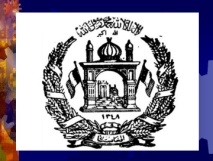 معلومات کلی پست:معلومات کلی پست:معلومات کلی پست:شماره اعلان پست:شماره اعلان پست:عنوان وظیفه:عنوان وظیفه:داکتر هیموتولوژیداکتر هیموتولوژیداکتر هیموتولوژیبست:بست:555وزارت یا اداره:وزارت یا اداره:وزارت صحت عامه وزارت صحت عامه وزارت صحت عامه بخش مربوطهبخش مربوطهشفاخانه وزیراکبرخانشفاخانه وزیراکبرخانشفاخانه وزیراکبرخانموقعیت پست:موقعیت پست:مرکز مرکز مرکز تعداد پست:تعداد پست:111گزارشده به:گزارشده به:شف اورتوپیدیشف اورتوپیدیشف اورتوپیدیگزارشگیر از:گزارشگیر از:نداردنداردنداردکد:کد:124124124تاریخ بازنگری:تاریخ بازنگری: